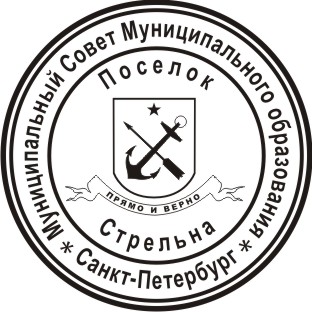 МЕСТНАЯ АДМИНИСТРАЦИЯМУНИЦИПАЛЬНОГО ОБРАЗОВАНИЯ ПОСЕЛОК СТРЕЛЬНАПОСТАНОВЛЕНИЕО внесении изменений в Положения о порядке осуществления полномочий по внутреннему муниципальному финансовому контролю, утвержденные постановлением Местной администрации Муниципального образования поселок Стрельна от 19.06.2018 №64В соответствии с Бюджетным кодексом Российской Федерации, Федеральным законом от 05.04.2013 № 44-ФЗ «О контрактной системе в сфере закупок товаров, работ, услуг для обеспечения государственных и муниципальных нужд», Уставом Внутригородского муниципального образования Санкт-Петербурга поселок СтрельнаПОСТАНОВЛЯЮ:Внести изменения в Положение о порядке осуществления полномочий по внутреннему муниципальному финансовому контролю в сфере закупок товаров, работ, услуг для обеспечения муниципальных нужд, утвержденное  постановлением Местной администрации Муниципального образования поселок Стрельна от 19.06.2018 №64 (далее – Положение 1).Подпункт «г» пункта 7 Положения 1 исключить.Пункт 23 Положения 1 изложить в следующей редакции:«Руководителем проверочной группы Органа контроля назначается руководитель Органа контроля».Пункт 37 Положения 1 исключить.Подпункт «в» пункта 35 изложить в следующей редакции:«после истечения срока приостановления проверки в соответствии с подпунктами "в" - "д" пункта 34 Положения;».Внести изменения в Положение о порядке осуществления полномочий по внутреннему муниципальному финансовому контролю в сфере бюджетных правоотношений, утвержденное  постановлением Местной администрации Муниципального образования поселок Стрельна от 19.06.2018 №64 (далее – Положение 2).Пункт 1.2. Положения 2 дополнить абзацем следующего содержания:«юридические лица (за исключением государственных (муниципальных) учреждений, государственных (муниципальных) унитарных предприятий, государственных корпораций (компаний), публично-правовых компаний, хозяйственных товариществ и обществ с участием публично-правовых образований в их уставных (складочных) капиталах, а также коммерческих организаций с долей (вкладом) таких товариществ и обществ в их уставных (складочных) капиталах), индивидуальные предприниматели, физические лица в части соблюдения ими условий договоров (соглашений) о предоставлении средств из местного бюджета, муниципальных контрактов, а также контрактов (договоров, соглашений), заключенных в целях исполнения указанных договоров (соглашений) и муниципальных контрактов, соблюдения ими целей, порядка и условий предоставления кредитов и займов, обеспеченных муниципальными гарантиями, целей, порядка и условий размещения средств бюджета в ценные бумаги таких юридических лиц».Пункт 1.2. Положения 2 дополнить подпунктом 1.2.1. следующего содержания:«Объекты контроля (их должностные лица), обязаны:а) выполнять законные требования должностных лиц органа муниципального финансового контроля;б) представлять своевременно и в полном объеме должностным лицам органа муниципального финансового контроля по их запросам информацию, документы и материалы, необходимые для проведения контрольных мероприятий;в) предоставлять должностным лицам органа муниципального финансового контроля, принимающим участие в проведении выездной проверки (ревизии), допуск в помещения и на территории, которые занимают объекты контроля;г) обеспечивать должностных лиц органа муниципального финансового контроля, принимающих участие в проведении контрольных мероприятий, помещениями и организационной техникой, необходимыми для проведения контрольных мероприятий.»Пункт 1.2. Положения 2 дополнить подпунктом 1.2.2. следующего содержания:«Объекты контроля (их должностные лица), имеют право:а) присутствовать при проведении контрольных действий, проводимых в рамках выездных проверок, давать объяснения по вопросам, относящимся к теме и основным вопросам, подлежащим изучению в ходе проведения контрольного мероприятия;б) обжаловать решения и действия (бездействие) Местной администрации Муниципального образования поселок Стрельна  и её должностных лиц в порядке, установленном нормативными правовыми актами Российской Федерации;в) представлять в Местную администрацию Муниципального образования поселок Стрельна  возражения в письменной форме на акт, оформленный по результатам проверки (ревизии), в порядке, установленном настоящим Положением.».Подпункт 6 пункта 1.8.Положения 2 исключить. Абзац четвертый части второй пункта 2.1.2 Положения 2 исключить.Контроль за исполнением настоящего постановления оставляю за собой. Настоящее постановление вступает в силу с момента его официального опубликования (обнародования).Глава  местной администрации						И.А. Климачева11.04.2019поселок Стрельна№ 28